                                      MERSİN ŞEHİR EĞİTİM VE ARAŞTIRMA HASTANESİ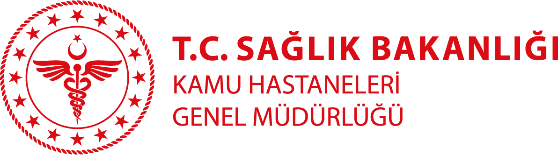                                          ÖZGEÇMİŞUzm. Dr. Mustafa Ersel GERİMBranşı: Anesteziyoloji ve ReanimasyonYabancı Diller: İngilizceKlinik: Anesteziyoloji ve ReanimasyonTıbbi ilgi ve uzmanlık alanları:Anesteziyoloji ve ReanimasyonEğitimi:  İ.Ü. Cerrahpaşa Tıp Fakültesi İSTANBUL Mersin Üniversitesi Tıp Fakültesi MERSİN (uzmanlık)Çalışılan Kurumlar:Mersin Şehir Eğitim ve Araştırma HastanesiYayınlar: 